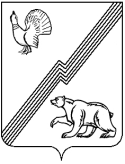 ДЕПАРТАМЕНТ ФИНАНСОВ АДМИНИСТРАЦИИ ГОРОДА ЮГОРСКА  Ханты-Мансийского автономного округа – Югры  ПРИКАЗ  от 15  января 2016 года                            			 	                                             № 4п О внесении изменений в приказдепартамента финансов администрациигорода Югорска от 23.12.2015 № 43п	На основании приказа департамента финансов администрации города Югорска от 12.01.2016 № 1п "О внесении изменений в Перечень главных администраторов доходов бюджета города Югорска, закрепляемые за ними виды (подвиды) доходов бюджета города Югорска"ПРИКАЗЫВАЮ:	1. Внести в приказ Департамента финансов администрации города Югорска от 23.12.2015 № 43п «О возложении функций администратора доходов бюджета и источников финансирования дефицита бюджета и закреплении администрируемых видов доходов и источников финансирования дефицита бюджета» изменения, дополнив пункт 1 после строки: «»строкой следующего содержания: «»		2.  Разместить приказ на официальном сайте администрации города Югорска.		3. Копию приказа направить в Управление Федерального казначейства по Ханты- Мансийскому автономному округу - Югре. 		4. Настоящий приказ вступает в силу с момента подписания и распространяется на правоотношения, возникшие с 01.01.2016.   		5 .  Контроль за выполнением приказа оставляю за собой.Заместитель главы администрации города-директор департамента финансов                                                                           Л.И.Горшкова0502 07 04050 04 0000 180Прочие безвозмездные поступления в бюджеты городских округов0502 08 04000 04 0000 180Перечисления из бюджетов городских округов (в бюджеты городских округов) для осуществления возврата (зачета) излишне уплаченных или излишне взысканных сумм налогов, сборов и иных платежей, а также сумм процентов за несвоевременное осуществление такого возврата и процентов, начисленных на излишне взысканные суммы